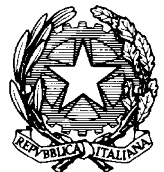 Ministero dell’Istruzione, dell’Università e della Ricerca ISTITUTO COMPRENSIVO “MARZABOTTO” Via Savona, 135 - 20099 Sesto San Giovanni tel. 02-3657501 – 0236575050 (fax)           www.icmarzabotto.gov.it  email segreteria@icmarzabotto.gov.it   Circ n. 63                                                                                            Sesto San Giovanni, 21  maggio 2024                                                                                             Ai genitori e agli alunni delle classi terze  Gentile famiglia, di seguito è riportato il calendario degli esami di licenza media  a.s. 2023-2024per il nostro Istituto: PROVA SCRITTA DI LINGUA INGLESE E DI LINGUA SPAGNOLA mercoledì 12.06.2024 ( durata max 4 ore)PROVA SCRITTA DI ITALIANO  giovedì 13.06.2024  ore 8.00 ( durata max 4 ore)  PROVA SCRITTA DI MATEMATICA  venerdì 14.06.2024  ore 8.00 ( durata max 4 ore) GLI ESAMI ORALI si svolgeranno a partire da MARTEDI’ 18..06.2024  secondo gli elenchi che saranno esposti nell’atrio della scuola, il primo giorno degli scritti. Gli alunni dovranno presentarsi 15 minuti prima dell’orario d’inizio delle prove scritte con tutto il materiale necessario per sostenere le diverse prove: penne nere o blu, dizionario per italiano, righello, squadra, compasso, matite, gomma, per matematica. I fogli protocollo e di carta millimetrata saranno invece forniti dalla scuola. Si ricorda che è severamente vietato l’uso dei telefoni cellulari e si consiglia di non portarli in sede di esame.Si richiedono la massima puntualità ed il rispetto degli orari di convocazione. Si raccomanda agli alunni di presentarsi alle prove d’esame con un abbigliamento adeguato alla circostanza e di mantenere un comportamento corretto. Le schede di valutazione potranno essere visionate tramite registro elettronico dal giorno 12 giugno; i tabelloni per l’ammissione/non ammissione degli alunni saranno esposti lunedì 10 giugno dalle ore 16.00 alle ore 18.00 nell’atrio della scuola. Colgo l’occasione per indirizzare agli studenti un sentito augurio perché sostengano questa prova, che costituisce il primo esame della loro vita, con serenità e serietà, traendone anche un insegnamento per affrontare le prove future. Rivolgo un cordiale saluto alle famiglie con le quali ho avuto il piacere di collaborare per il presente anno scolastico e nel triennio.                                                                                                                       LA DIRIGENTE SCOLASTICA (Dott.ssa Anna Crovo) Firma autografa sostitutiva dell’indicazione a stampa del nominativo, come previsto dall’art. 3, c. 2, D. Lgs. N. 39 /1993  DA STAMPARE, COMPILARE E CONSEGNARE AI COORDINATORI DI CLASSEAutorizzazione all’uscita autonoma al termine delle prove d’esameIo sottoscritto………………………………………genitore di………………………..……..classe……………..autorizzo mio/a figlio/a a rientrare a casa in autonomia quando avrà terminato la propria prova d’esame                                                In fede                                                   ………………………………………………….